Søknad om midlertidig dispensasjon fra norm for pedagogisk bemanning.Lov om barnehager § 25 med forskrifter og merknaderForskrift om pedagogisk bemanning og dispensasjon i barnehager§ 1. Norm for pedagogisk bemanning «Barnehagen skal ha en forsvarlig pedagogisk bemanning. Barnehagen skal ha minst én pedagogisk leder per 7 barn under tre år og én pedagogisk leder per 14 barn over tre år. Ett barn til utløser krav om en ny fulltidsstilling som pedagogisk leder. Barn regnes for å være over tre år fra og med august det året de fyller tre år. Styrerens tid til administrasjon og ledelse skal ikke inngå i beregningen av normen for pedagogisk bemanning. I barnehager der over halvparten av barna har avtalt kortere oppholdstid enn seks timer per dag, skal omregnede heltidsplasser legges til grunn i beregningen av normen for pedagogisk bemanning etter andre ledd» § 2. Midlertidig dispensasjon fra norm for pedagogisk bemanning Kommunen kan innvilge dispensasjon fra § 1 for inntil ett år om gangen dersom særlige hensyn tilsier det og barnehageeier søker om dispensasjon. Barnehageeier skal legge ved uttalelse fra barnehagens samarbeidsutvalg i søknaden.§ 4. KlageKommunens vedtak etter § 2 kan påklages til statsforvalteren.Signert uttalelse/referat fra barnehagens samarbeidsutvalg skal vedlegges søknaden.Sted/dato:		Eiers/styrers underskrift                                                            OPPVEKSTSEKTOREN OPPVEKSTDIREKTØREN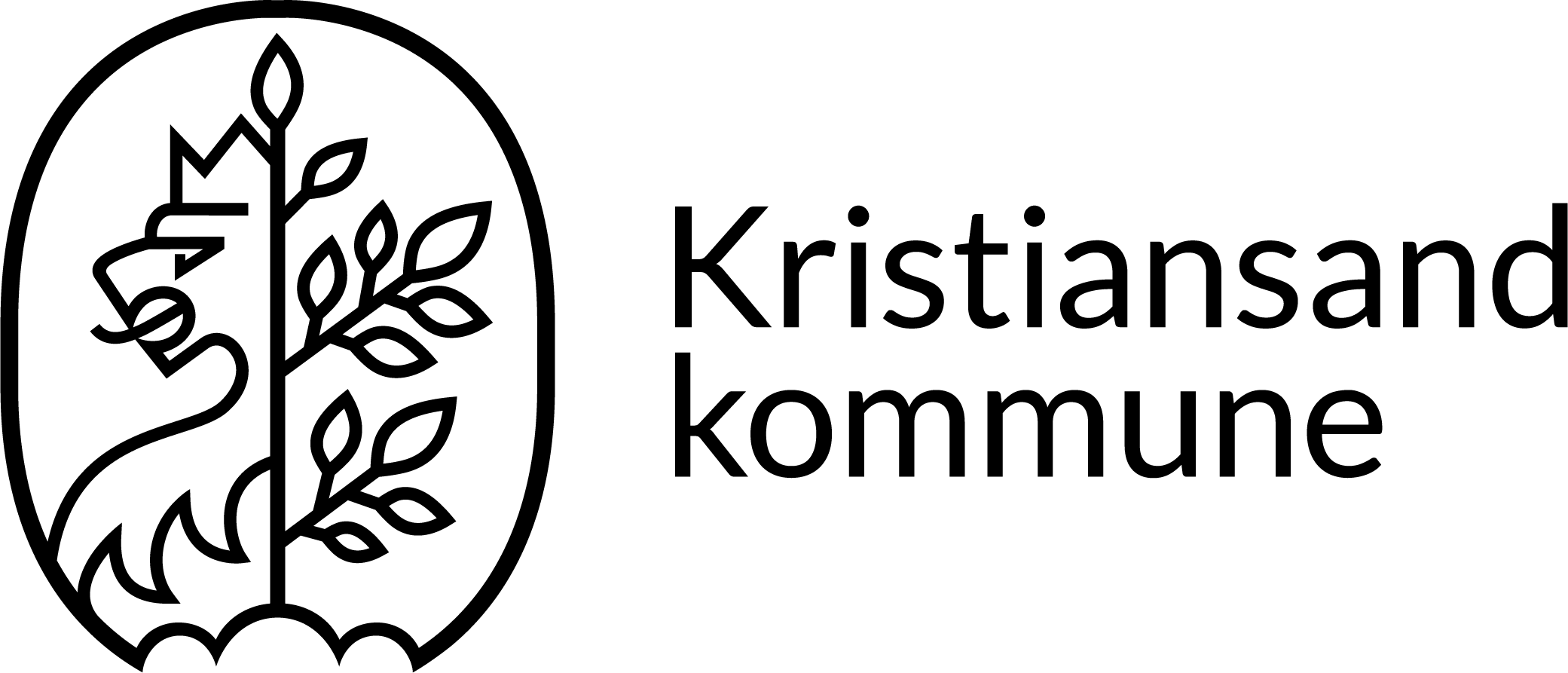 Barnehagens navnAntall små barn i barnehagenÅrstall født  SumAntall små barn i barnehagenAntallAntall store barn i barnehagenÅrstall fødtAntall store barn i barnehagenAntallSum barnSum barnSum barnSum barnSum barnSum barnPedagogbehov iht. forskrift (bemanningskalkulator for barnehage)Pedagogbehov iht. forskrift (bemanningskalkulator for barnehage)Pedagogbehov iht. forskrift (bemanningskalkulator for barnehage)Pedagogbehov iht. forskrift (bemanningskalkulator for barnehage)Pedagogbehov iht. forskrift (bemanningskalkulator for barnehage)Pedagogbehov iht. forskrift (bemanningskalkulator for barnehage)Nåværende pedagogressursNåværende pedagogressursNåværende pedagogressursNåværende pedagogressursNåværende pedagogressursNåværende pedagogressursNåværende bemanningsressurs Nåværende bemanningsressurs Nåværende bemanningsressurs Nåværende bemanningsressurs Nåværende bemanningsressurs Nåværende bemanningsressurs Pedagogressurs (% stilling) det søkes dispensasjon for Tidsrom det søkes dispensasjon forEiers/styrers uttalelse vedrørende:Barnegruppenes sammensetning og behovBarnehagens fysiske miljø (ute- og inneareal)Barnehagens pedagogiske bemanningBarnehagens totalbemanningPersonalets samlede kompetanseBarnehagens plan for å oppfylle forskriftens krav til pedagogisk bemanningSøknaden om dispensasjon er behandlet i møte i barnehagens samarbeidsutvalgDato: